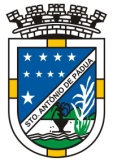 PREFEITURA MUNICIPAL DE SANTO ANTÔNIO DE PÁDUAEstado do Rio de JaneiroANEXO IVDECLARAÇÃO NOS TERMOS DO INCISO XXXIII DO ART. 7º DA CF/88(QUALIFICAÇÃO DA EMPRESA), DECLARA que não possui em seu quadro de pessoal empregado com menos de 18 (dezoito) anos em trabalho noturno, perigoso ou insalubre e de 16 (dezesseis) anos em qualquer trabalho, salvo na condição de aprendiz, a partir de14anos, nos termos do inciso XXXIII do art.7ºda Constituição Federal.LOCAL E DATAAssinatura do representante legal da empresaNome do representante legal da empresa